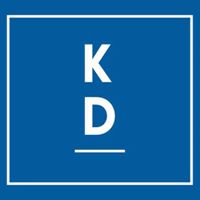 INTERPELLATIONVad beror uteblivna betalningar av avgifter på?I media kan vi läsa om uteblivna betalningar av avgifter till landstingen. Förmågan att inte kunna betala kan handla om vissa grupper som har det mycket svårt ekonomiskt. Fram till 1980 minskade inkomstskillnaderna i Sverige men sedan dess har ojämlikheten ökat stort. Dessutom har ekonomiskt ojämlikhet visat sig påverka sammanhållningen i samhället, demokratin och hälsan. Speciellt utsatta grupper är utrikesfödda, ensamstående, personer med otrygga anställningar, ofrivilliga deltidsarbetare.  Deltidsarbete är dessutom inte jämt fördelat mellan olika grupper i befolkningen. Arbetare är i högre grad deltidsanställda än tjänstemän och kvinnor är i högre grad deltidsanställda än män. Konsekvenserna blir kännbara på olika sätt. Vad gäller de uteblivna avgifterna till landstinget borde vi identifiera vilka grupper det handlar om som inte betalar. Därför undrar jag:Vet Landstinget Dalarna vilka/vilken grupp av människor som inte betalar sina avgifter?Diskuteras detta i samverkansberedningarna med kommunerna och landstinget?Falun 18-02-05Katarina Gustavsson